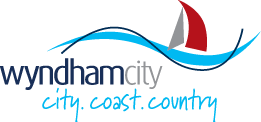 WHAT IS AN OCCUPATIONAL THERAPIST? Paediatric occupational therapy focuses on helping children develop skills which enable them to achieve their best abilities in areas including independence in self-care, sensory processing, fine motor skills and gross motor skills.The term ‘occupational’ in occupational therapy refers to the ‘occupations’ of our daily life. For a child this usually is kindergarten/school, self-care or play.Occupational Therapy works towards helping to make ‘life easier’ for children with developmental challenges. WHEN TO SEEK SUPPORTIf you have a child who has challenges with any of the following, an Occupational Therapist may be able to assist:Concentrating (on one thing at a time) and behaving appropriatelySensory Processing (for concentration and learning): sensory reactions within the body or in response to external stimulus which may impact concentration, behaviour and learning.Finger skills (Fine Motor skills): pencil and scissor skills (colouring, drawing, writing), opening lunch bags, manipulating toothbrushes, tying shoelaces.Whole body skills (Gross Motor skills): running, jumping, swimming, bike riding ball skills, posture at the table.Developing independence in self-care (mealtimes, dressing, toileting etc) Organising themselves (such as for playing a game, or packing their bags for school/kinder)Playing (both alone and with others)Self-Management: general organization, keeping track of personal items, understanding time, and using money.HOW TO REFERParents/Guardians can call a Private Occupational Therapist of choice and make an appointment for their child; a referral is not required, unless you wish to access Medicare rebates (see below)The following list contains a variety of Occupational Therapists in the Wyndham area - this list is not exhaustive and the PSFO Service do not endorse any service listed.  Please contact the service direct for more information and details of charges.  You can also refer to OT Australia website to search for an Occupational Therapist within your area on www.otaus.com.au and go to the “Find an OT” link.                  Families may be able to obtain Medicare rebates (up to 5 allied health rebates per calendar year) to patients who are referred by a GP under the Chronic Disease Management Plan (CDMP) - please refer to the section “Medicare rebates for seeing private therapists” on our website.*Please Note* Children may be eligible for Community Health OT through IPC Health. There are criteria that must be met in order to be eligible. For eligibility criteria please contact your local IPC Health Service https://www.ipchealth.com.au/locations/ or speak to your child’s Educators / PSFOYou can also refer to OT Australia website to search for an Occupational Therapist within your area on www.otaus.com.au and go to the “Find an OT” link.INSPIRING POSSIBILITIESTel:  0400 825 344Email:  charlievella@bigpond.comWeb:  www.inspiringpossibilities.com.au Services ProvidedOT and Speech Therapy (Telehealth only)INSPIRING POSSIBILITIESTel:  0400 825 344Email:  charlievella@bigpond.comWeb:  www.inspiringpossibilities.com.au Usual waiting times2 weeks for Telehealth and 2 months for face to faceINSPIRING POSSIBILITIESTel:  0400 825 344Email:  charlievella@bigpond.comWeb:  www.inspiringpossibilities.com.au Bulk Billing?NoINSPIRING POSSIBILITIESTel:  0400 825 344Email:  charlievella@bigpond.comWeb:  www.inspiringpossibilities.com.au NDIS Provider?YesINSPIRING POSSIBILITIESTel:  0400 825 344Email:  charlievella@bigpond.comWeb:  www.inspiringpossibilities.com.au Medicare Rebates?YesINSPIRING POSSIBILITIESTel:  0400 825 344Email:  charlievella@bigpond.comWeb:  www.inspiringpossibilities.com.au Additional InfoWe do after hours and weekends.Additional InfoWe do after hours and weekends.D.O.T.S OT for Children275 Princes HighwayWerribee 3030Tel:  8256 2484Email: ccteam@dotschildot.com.auWeb:  dotschildot.com.au Services Provided:Occupational TherapyD.O.T.S OT for Children275 Princes HighwayWerribee 3030Tel:  8256 2484Email: ccteam@dotschildot.com.auWeb:  dotschildot.com.au Usual Waiting TimeExtensiveD.O.T.S OT for Children275 Princes HighwayWerribee 3030Tel:  8256 2484Email: ccteam@dotschildot.com.auWeb:  dotschildot.com.au Bulk billing?NoD.O.T.S OT for Children275 Princes HighwayWerribee 3030Tel:  8256 2484Email: ccteam@dotschildot.com.auWeb:  dotschildot.com.au NDIS Provider?No but accept self-managed or plan-managed patientsD.O.T.S OT for Children275 Princes HighwayWerribee 3030Tel:  8256 2484Email: ccteam@dotschildot.com.auWeb:  dotschildot.com.au Medicare rebates?YesD.O.T.S OT for Children275 Princes HighwayWerribee 3030Tel:  8256 2484Email: ccteam@dotschildot.com.auWeb:  dotschildot.com.au Additional InfoClinic, School, community, Home & Telehealth appointmentsAdditional InfoClinic, School, community, Home & Telehealth appointmentsHORIZON ALLIED HEALTHOccupational Therapy & Speech Therapy ServicesTel:  1300 389 422Email:  admin@horizonalliedhealth.com.auWeb: horizonalliedhealth.com.auServices ProvidedOccupational TherapyHORIZON ALLIED HEALTHOccupational Therapy & Speech Therapy ServicesTel:  1300 389 422Email:  admin@horizonalliedhealth.com.auWeb: horizonalliedhealth.com.auUsual waiting times2-4 weeksHORIZON ALLIED HEALTHOccupational Therapy & Speech Therapy ServicesTel:  1300 389 422Email:  admin@horizonalliedhealth.com.auWeb: horizonalliedhealth.com.auBulk Billing?NoHORIZON ALLIED HEALTHOccupational Therapy & Speech Therapy ServicesTel:  1300 389 422Email:  admin@horizonalliedhealth.com.auWeb: horizonalliedhealth.com.auNDIS Provider?YesHORIZON ALLIED HEALTHOccupational Therapy & Speech Therapy ServicesTel:  1300 389 422Email:  admin@horizonalliedhealth.com.auWeb: horizonalliedhealth.com.auMedicare Rebates?Medicare registeredHORIZON ALLIED HEALTHOccupational Therapy & Speech Therapy ServicesTel:  1300 389 422Email:  admin@horizonalliedhealth.com.auWeb: horizonalliedhealth.com.auAdditional Info Occupational therapy services available on SaturdaysAdditional Info Occupational therapy services available on SaturdaysLEAPFROG THERAPY PTY LTD Paediatric Occupational Therapy ServiceMail Address:Level 1, Suites 1&2, 74 Doncaster RoadBalwyn North 3104Mob: 0406 508 281Email:  support@leapfrogtherapy.com.auWeb:  www.leapfrogtherapy.com.au Services ProvidedOccupational TherapyLEAPFROG THERAPY PTY LTD Paediatric Occupational Therapy ServiceMail Address:Level 1, Suites 1&2, 74 Doncaster RoadBalwyn North 3104Mob: 0406 508 281Email:  support@leapfrogtherapy.com.auWeb:  www.leapfrogtherapy.com.au Usual waiting timesLEAPFROG THERAPY PTY LTD Paediatric Occupational Therapy ServiceMail Address:Level 1, Suites 1&2, 74 Doncaster RoadBalwyn North 3104Mob: 0406 508 281Email:  support@leapfrogtherapy.com.auWeb:  www.leapfrogtherapy.com.au Bulk Billing?NoLEAPFROG THERAPY PTY LTD Paediatric Occupational Therapy ServiceMail Address:Level 1, Suites 1&2, 74 Doncaster RoadBalwyn North 3104Mob: 0406 508 281Email:  support@leapfrogtherapy.com.auWeb:  www.leapfrogtherapy.com.au NDIS Provider?YesLEAPFROG THERAPY PTY LTD Paediatric Occupational Therapy ServiceMail Address:Level 1, Suites 1&2, 74 Doncaster RoadBalwyn North 3104Mob: 0406 508 281Email:  support@leapfrogtherapy.com.auWeb:  www.leapfrogtherapy.com.au Medicare Rebates?Yes (with care plan from GP)LEAPFROG THERAPY PTY LTD Paediatric Occupational Therapy ServiceMail Address:Level 1, Suites 1&2, 74 Doncaster RoadBalwyn North 3104Mob: 0406 508 281Email:  support@leapfrogtherapy.com.auWeb:  www.leapfrogtherapy.com.au Additional InfoOccupational Therapists at Leapfrog are specialists in Paediatrics with a particular focus on developmental and learning challenges and disabilities.  We work with children of all ages and abilities with and without a diagnosis.
We have a clinic in North Balwyn and are a community-based practice that works in kindergartens, schools and homes of children in the inner Western and Eastern suburbs of Melbourne.  Just some of the things we can help with are skills needed in the classroom such as fine motor skills and staying on task; self-care skills leading to independence appropriate for the child's age;  play/social skills such as emotional regulation and understanding social cues and recreation skills to improve hand-eye coordination and balance.
Assessments and therapy are conducted at our Balwyn North clinic, child's home, school or kindergarten.  Our therapists can also assist with SWEP applications and with NDIS application/review supporting documentation.Additional InfoOccupational Therapists at Leapfrog are specialists in Paediatrics with a particular focus on developmental and learning challenges and disabilities.  We work with children of all ages and abilities with and without a diagnosis.
We have a clinic in North Balwyn and are a community-based practice that works in kindergartens, schools and homes of children in the inner Western and Eastern suburbs of Melbourne.  Just some of the things we can help with are skills needed in the classroom such as fine motor skills and staying on task; self-care skills leading to independence appropriate for the child's age;  play/social skills such as emotional regulation and understanding social cues and recreation skills to improve hand-eye coordination and balance.
Assessments and therapy are conducted at our Balwyn North clinic, child's home, school or kindergarten.  Our therapists can also assist with SWEP applications and with NDIS application/review supporting documentation.LANGUAGE FOR LIFE SPEECH PATHOLOGY118 Derrimut RoadHoppers Crossing 3029Tel:  8714 1751 / 1300 9898 07Email: enquiries@languageforlife.com.auWeb: languageforlife.com.auServices ProvidedOT, Speech Therapy, Psychology, Physiotherapy, Dietetic, Art Therapy & Music TherapyOT, Speech Therapy, Psychology, Physiotherapy, Dietetic, Art Therapy & Music TherapyOT, Speech Therapy, Psychology, Physiotherapy, Dietetic, Art Therapy & Music TherapyLANGUAGE FOR LIFE SPEECH PATHOLOGY118 Derrimut RoadHoppers Crossing 3029Tel:  8714 1751 / 1300 9898 07Email: enquiries@languageforlife.com.auWeb: languageforlife.com.auUsual waiting timesSpeech & OT:  In-clinic sessions – 12 monthsWe do have availability for Telehealth therapy sessions for all services and NO WAITLISTMobile therapy (areas covered):OT – South East Melbourne, North Melbourne and West MelbourneSpeech Therapy – West Melbourne and East MelbournePhysiotherapy – South West Melbourne, North West Melbourne, West Melbourne, South East MelbourneSpeech & OT:  In-clinic sessions – 12 monthsWe do have availability for Telehealth therapy sessions for all services and NO WAITLISTMobile therapy (areas covered):OT – South East Melbourne, North Melbourne and West MelbourneSpeech Therapy – West Melbourne and East MelbournePhysiotherapy – South West Melbourne, North West Melbourne, West Melbourne, South East MelbourneSpeech & OT:  In-clinic sessions – 12 monthsWe do have availability for Telehealth therapy sessions for all services and NO WAITLISTMobile therapy (areas covered):OT – South East Melbourne, North Melbourne and West MelbourneSpeech Therapy – West Melbourne and East MelbournePhysiotherapy – South West Melbourne, North West Melbourne, West Melbourne, South East MelbourneLANGUAGE FOR LIFE SPEECH PATHOLOGY118 Derrimut RoadHoppers Crossing 3029Tel:  8714 1751 / 1300 9898 07Email: enquiries@languageforlife.com.auWeb: languageforlife.com.auBulk Billing?NoNoNoLANGUAGE FOR LIFE SPEECH PATHOLOGY118 Derrimut RoadHoppers Crossing 3029Tel:  8714 1751 / 1300 9898 07Email: enquiries@languageforlife.com.auWeb: languageforlife.com.auNDIS Provider?YesYesYesLANGUAGE FOR LIFE SPEECH PATHOLOGY118 Derrimut RoadHoppers Crossing 3029Tel:  8714 1751 / 1300 9898 07Email: enquiries@languageforlife.com.auWeb: languageforlife.com.auMedicare Rebates?YesYesYesLANGUAGE FOR LIFE SPEECH PATHOLOGY118 Derrimut RoadHoppers Crossing 3029Tel:  8714 1751 / 1300 9898 07Email: enquiries@languageforlife.com.auWeb: languageforlife.com.auAdditional InfoWe accept clients across Australia for Telehealth Therapy sessions (online video sessions done via Zoom).Experienced therapists working with children, adolescents, adults and aged.Diverse range of expertise area services:Speech: Autism, Articulation difficulties, Language, Fluency (stuttering) and Literacy, learning difficulties in the area of Social Skills, handwriting, activities of daily living, sensory skills and adults with swallowing and communication difficulties.Psychology:  Post traumatic stress disorder (PTSD), Anxiety, Depression, Autism, ADHD, Addiction, Interpersonal relationship issues, Eating disorders, Grief & LossOccupational Therapy:  Developmental Disorders, Autism Spectrum Disorder, Intellectual Disability, Behavioural Issues, Mood disorders (eg depression), Anxiety disorders, Cerebral Palsy, DIR Floortime, Learn to Play (Karen Stagnitti), Parent Coaching, SPARK communication (Hanen strategies), Handwriting, Sensory ProcessingPhysiotherapy:  Hands-on treatment, exercise prescription and management techniques to prevent and minimize the impact of injury, coordination issues, abnormal tone, acquired orthopedic injuries and movement disorders like cerebral palsy.Dietetics:  Eating disorders, food intolerances and allergies, physical and cognitive disabilities, fussy eating, nutritional deficiencies and chronic diseases such as diabetes and heart disease.Clinic Base/Teleheath/Home visit/School & kinder visit/Group and Centre Based Activities/Therapeutic SupportOnline Appointment BookingsAssessments available for all the servicesOpen on Saturdays as wellAdditional InfoWe accept clients across Australia for Telehealth Therapy sessions (online video sessions done via Zoom).Experienced therapists working with children, adolescents, adults and aged.Diverse range of expertise area services:Speech: Autism, Articulation difficulties, Language, Fluency (stuttering) and Literacy, learning difficulties in the area of Social Skills, handwriting, activities of daily living, sensory skills and adults with swallowing and communication difficulties.Psychology:  Post traumatic stress disorder (PTSD), Anxiety, Depression, Autism, ADHD, Addiction, Interpersonal relationship issues, Eating disorders, Grief & LossOccupational Therapy:  Developmental Disorders, Autism Spectrum Disorder, Intellectual Disability, Behavioural Issues, Mood disorders (eg depression), Anxiety disorders, Cerebral Palsy, DIR Floortime, Learn to Play (Karen Stagnitti), Parent Coaching, SPARK communication (Hanen strategies), Handwriting, Sensory ProcessingPhysiotherapy:  Hands-on treatment, exercise prescription and management techniques to prevent and minimize the impact of injury, coordination issues, abnormal tone, acquired orthopedic injuries and movement disorders like cerebral palsy.Dietetics:  Eating disorders, food intolerances and allergies, physical and cognitive disabilities, fussy eating, nutritional deficiencies and chronic diseases such as diabetes and heart disease.Clinic Base/Teleheath/Home visit/School & kinder visit/Group and Centre Based Activities/Therapeutic SupportOnline Appointment BookingsAssessments available for all the servicesOpen on Saturdays as wellAdditional InfoWe accept clients across Australia for Telehealth Therapy sessions (online video sessions done via Zoom).Experienced therapists working with children, adolescents, adults and aged.Diverse range of expertise area services:Speech: Autism, Articulation difficulties, Language, Fluency (stuttering) and Literacy, learning difficulties in the area of Social Skills, handwriting, activities of daily living, sensory skills and adults with swallowing and communication difficulties.Psychology:  Post traumatic stress disorder (PTSD), Anxiety, Depression, Autism, ADHD, Addiction, Interpersonal relationship issues, Eating disorders, Grief & LossOccupational Therapy:  Developmental Disorders, Autism Spectrum Disorder, Intellectual Disability, Behavioural Issues, Mood disorders (eg depression), Anxiety disorders, Cerebral Palsy, DIR Floortime, Learn to Play (Karen Stagnitti), Parent Coaching, SPARK communication (Hanen strategies), Handwriting, Sensory ProcessingPhysiotherapy:  Hands-on treatment, exercise prescription and management techniques to prevent and minimize the impact of injury, coordination issues, abnormal tone, acquired orthopedic injuries and movement disorders like cerebral palsy.Dietetics:  Eating disorders, food intolerances and allergies, physical and cognitive disabilities, fussy eating, nutritional deficiencies and chronic diseases such as diabetes and heart disease.Clinic Base/Teleheath/Home visit/School & kinder visit/Group and Centre Based Activities/Therapeutic SupportOnline Appointment BookingsAssessments available for all the servicesOpen on Saturdays as wellAdditional InfoWe accept clients across Australia for Telehealth Therapy sessions (online video sessions done via Zoom).Experienced therapists working with children, adolescents, adults and aged.Diverse range of expertise area services:Speech: Autism, Articulation difficulties, Language, Fluency (stuttering) and Literacy, learning difficulties in the area of Social Skills, handwriting, activities of daily living, sensory skills and adults with swallowing and communication difficulties.Psychology:  Post traumatic stress disorder (PTSD), Anxiety, Depression, Autism, ADHD, Addiction, Interpersonal relationship issues, Eating disorders, Grief & LossOccupational Therapy:  Developmental Disorders, Autism Spectrum Disorder, Intellectual Disability, Behavioural Issues, Mood disorders (eg depression), Anxiety disorders, Cerebral Palsy, DIR Floortime, Learn to Play (Karen Stagnitti), Parent Coaching, SPARK communication (Hanen strategies), Handwriting, Sensory ProcessingPhysiotherapy:  Hands-on treatment, exercise prescription and management techniques to prevent and minimize the impact of injury, coordination issues, abnormal tone, acquired orthopedic injuries and movement disorders like cerebral palsy.Dietetics:  Eating disorders, food intolerances and allergies, physical and cognitive disabilities, fussy eating, nutritional deficiencies and chronic diseases such as diabetes and heart disease.Clinic Base/Teleheath/Home visit/School & kinder visit/Group and Centre Based Activities/Therapeutic SupportOnline Appointment BookingsAssessments available for all the servicesOpen on Saturdays as wellKatrina Smith66 Derrimut RoadHoppers Crossing 3029Tel – 0409 673 435Email: katrinas@y7mail.comServices ProvidedServices ProvidedOTOTKatrina Smith66 Derrimut RoadHoppers Crossing 3029Tel – 0409 673 435Email: katrinas@y7mail.comUsual waiting timesUsual waiting timesMinimum 12 monthsMinimum 12 monthsKatrina Smith66 Derrimut RoadHoppers Crossing 3029Tel – 0409 673 435Email: katrinas@y7mail.comBulk Billing?Bulk Billing?NoNoKatrina Smith66 Derrimut RoadHoppers Crossing 3029Tel – 0409 673 435Email: katrinas@y7mail.comNDIS Provider?NDIS Provider?YesYesKatrina Smith66 Derrimut RoadHoppers Crossing 3029Tel – 0409 673 435Email: katrinas@y7mail.comMedicare Rebates?Medicare Rebates?YesYesKatrina Smith66 Derrimut RoadHoppers Crossing 3029Tel – 0409 673 435Email: katrinas@y7mail.comAdditional Info Children 0-12 years.  Kindergarten, childcare and school visits available.Appointments available: Tuesday, Wednesday, ThursdayAdditional Info Children 0-12 years.  Kindergarten, childcare and school visits available.Appointments available: Tuesday, Wednesday, ThursdayAdditional Info Children 0-12 years.  Kindergarten, childcare and school visits available.Appointments available: Tuesday, Wednesday, ThursdayAdditional Info Children 0-12 years.  Kindergarten, childcare and school visits available.Appointments available: Tuesday, Wednesday, ThursdayEQUIPKIDS OT SERVICESC1, Level 1, 5 Main Street, Point Cook, Vic 3030Tel:  (03) 9913 7826Email: info@equipkids.com.auWeb:  equipkids.com.auServices ProvidedServices ProvidedServices ProvidedOccupational Therapy (OT)EQUIPKIDS OT SERVICESC1, Level 1, 5 Main Street, Point Cook, Vic 3030Tel:  (03) 9913 7826Email: info@equipkids.com.auWeb:  equipkids.com.auUsual waiting timesUsual waiting timesUsual waiting times3 months +EQUIPKIDS OT SERVICESC1, Level 1, 5 Main Street, Point Cook, Vic 3030Tel:  (03) 9913 7826Email: info@equipkids.com.auWeb:  equipkids.com.auBulk Billing?Bulk Billing?Bulk Billing?NoEQUIPKIDS OT SERVICESC1, Level 1, 5 Main Street, Point Cook, Vic 3030Tel:  (03) 9913 7826Email: info@equipkids.com.auWeb:  equipkids.com.auNDIS Provider?NDIS Provider?NDIS Provider?YesEQUIPKIDS OT SERVICESC1, Level 1, 5 Main Street, Point Cook, Vic 3030Tel:  (03) 9913 7826Email: info@equipkids.com.auWeb:  equipkids.com.auMedicare Rebates?Medicare Rebates?Medicare Rebates?YesEQUIPKIDS OT SERVICESC1, Level 1, 5 Main Street, Point Cook, Vic 3030Tel:  (03) 9913 7826Email: info@equipkids.com.auWeb:  equipkids.com.auAdditional Info EquipKids offers community and clinic based occupational therapy for children. Our clinic is located in Point Cook Town Centre and we also offer mobile therapy sessions covering the Wyndham Area.  Our operating hours are Mon to Fri: 09:00 to 18:00Additional Info EquipKids offers community and clinic based occupational therapy for children. Our clinic is located in Point Cook Town Centre and we also offer mobile therapy sessions covering the Wyndham Area.  Our operating hours are Mon to Fri: 09:00 to 18:00Additional Info EquipKids offers community and clinic based occupational therapy for children. Our clinic is located in Point Cook Town Centre and we also offer mobile therapy sessions covering the Wyndham Area.  Our operating hours are Mon to Fri: 09:00 to 18:00Additional Info EquipKids offers community and clinic based occupational therapy for children. Our clinic is located in Point Cook Town Centre and we also offer mobile therapy sessions covering the Wyndham Area.  Our operating hours are Mon to Fri: 09:00 to 18:00SPLASH PAEDIATRIC THERAPYWyndham Private Medical CentreLevel 1, 242 Hoppers LaneWerribee, 3030Tel: 8731 6555Email: info@splashtherapy.com.auWeb: splashtherapy.com.auServices Provided:Services Provided:Services Provided:OT and Speech PathologySPLASH PAEDIATRIC THERAPYWyndham Private Medical CentreLevel 1, 242 Hoppers LaneWerribee, 3030Tel: 8731 6555Email: info@splashtherapy.com.auWeb: splashtherapy.com.auUsual Waiting TimeUsual Waiting TimeUsual Waiting TimeWaitlist closed at Dec 2021SPLASH PAEDIATRIC THERAPYWyndham Private Medical CentreLevel 1, 242 Hoppers LaneWerribee, 3030Tel: 8731 6555Email: info@splashtherapy.com.auWeb: splashtherapy.com.auBulk billing?Bulk billing?Bulk billing?NoSPLASH PAEDIATRIC THERAPYWyndham Private Medical CentreLevel 1, 242 Hoppers LaneWerribee, 3030Tel: 8731 6555Email: info@splashtherapy.com.auWeb: splashtherapy.com.auNDIS Provider?NDIS Provider?NDIS Provider?YesSPLASH PAEDIATRIC THERAPYWyndham Private Medical CentreLevel 1, 242 Hoppers LaneWerribee, 3030Tel: 8731 6555Email: info@splashtherapy.com.auWeb: splashtherapy.com.auMedicare rebates?Medicare rebates?Medicare rebates?Yes (CDMP for OT & Speech & MHCP for OT)SPLASH PAEDIATRIC THERAPYWyndham Private Medical CentreLevel 1, 242 Hoppers LaneWerribee, 3030Tel: 8731 6555Email: info@splashtherapy.com.auWeb: splashtherapy.com.auAdditional InfoProvide service for children with mild to significant developmental issuesWe run eating groups, based on Sequential Oral Sensory (SOS) approach, can be offered individuallyCan offer home and kinder/childcare services Can offer Professional Devt sessions for educators and parentsProvide an evidence based quality private practice that works in partnerships with parents and educators to provide goal directed intervention with measurable functional outcomesAdditional InfoProvide service for children with mild to significant developmental issuesWe run eating groups, based on Sequential Oral Sensory (SOS) approach, can be offered individuallyCan offer home and kinder/childcare services Can offer Professional Devt sessions for educators and parentsProvide an evidence based quality private practice that works in partnerships with parents and educators to provide goal directed intervention with measurable functional outcomesAdditional InfoProvide service for children with mild to significant developmental issuesWe run eating groups, based on Sequential Oral Sensory (SOS) approach, can be offered individuallyCan offer home and kinder/childcare services Can offer Professional Devt sessions for educators and parentsProvide an evidence based quality private practice that works in partnerships with parents and educators to provide goal directed intervention with measurable functional outcomesAdditional InfoProvide service for children with mild to significant developmental issuesWe run eating groups, based on Sequential Oral Sensory (SOS) approach, can be offered individuallyCan offer home and kinder/childcare services Can offer Professional Devt sessions for educators and parentsProvide an evidence based quality private practice that works in partnerships with parents and educators to provide goal directed intervention with measurable functional outcomesEarly Start Australia (formerly Children’s Speech & OT)25/2-14 Station PlaceWerribee 3030Tel:  9731 7583Email: werribee@earlystartaustralia.com.auWeb:  earlystartaustralia.com.auServices Provided:Services Provided:Occupational Therapy and SpeechEarly Start Australia (formerly Children’s Speech & OT)25/2-14 Station PlaceWerribee 3030Tel:  9731 7583Email: werribee@earlystartaustralia.com.auWeb:  earlystartaustralia.com.auUsual Waiting TimeUsual Waiting TimeDepends on needs Early Start Australia (formerly Children’s Speech & OT)25/2-14 Station PlaceWerribee 3030Tel:  9731 7583Email: werribee@earlystartaustralia.com.auWeb:  earlystartaustralia.com.auBulk billing?Bulk billing?NoEarly Start Australia (formerly Children’s Speech & OT)25/2-14 Station PlaceWerribee 3030Tel:  9731 7583Email: werribee@earlystartaustralia.com.auWeb:  earlystartaustralia.com.auNDIS Provider?NDIS Provider?YesEarly Start Australia (formerly Children’s Speech & OT)25/2-14 Station PlaceWerribee 3030Tel:  9731 7583Email: werribee@earlystartaustralia.com.auWeb:  earlystartaustralia.com.auMedicare rebates?Medicare rebates?YesCreative Steps1-3 Thames BlvdWerribee  3030Tel:  9731 0069Email:  info@creativesteps.com.auServices Provided:Services Provided:OT, Speech Pathology, Psychology, Social Skills Groups, CounsellingCreative Steps1-3 Thames BlvdWerribee  3030Tel:  9731 0069Email:  info@creativesteps.com.auUsual Waiting TimeUsual Waiting TimeNo details availableCreative Steps1-3 Thames BlvdWerribee  3030Tel:  9731 0069Email:  info@creativesteps.com.auBulk billing?Bulk billing?NoCreative Steps1-3 Thames BlvdWerribee  3030Tel:  9731 0069Email:  info@creativesteps.com.auNDIS Provider?NDIS Provider?Plan Managed or Self Managed onlyCreative Steps1-3 Thames BlvdWerribee  3030Tel:  9731 0069Email:  info@creativesteps.com.auMedicare rebates?Medicare rebates?Yes, for some servicesHealthy Kids at Play19a Princes HwyWerribee  3030Tel: 9071 3076Email: admin@healthykidsatplay.com.auServices Provided:Services Provided:OT, Speech Pathology, Functional Assessments, Positive Behaviour Therapy, Counselling Services, PhysiotherapyHealthy Kids at Play19a Princes HwyWerribee  3030Tel: 9071 3076Email: admin@healthykidsatplay.com.auUsual Waiting TimeUsual Waiting TimeSpeech Pathology = 3 monthsAll other services = immediate sessions availableHealthy Kids at Play19a Princes HwyWerribee  3030Tel: 9071 3076Email: admin@healthykidsatplay.com.auBulk billing?Bulk billing?NoHealthy Kids at Play19a Princes HwyWerribee  3030Tel: 9071 3076Email: admin@healthykidsatplay.com.auNDIS Provider?NDIS Provider?YesHealthy Kids at Play19a Princes HwyWerribee  3030Tel: 9071 3076Email: admin@healthykidsatplay.com.auMedicare rebates?Medicare rebates?YesHealthy Kids at Play19a Princes HwyWerribee  3030Tel: 9071 3076Email: admin@healthykidsatplay.com.auAdditional InfoMonday to Saturday hours Services include home/education center and in clinic visits. Social skills group Sessions available School Holiday Sessions availableSchool Readiness Programs available Additional InfoMonday to Saturday hours Services include home/education center and in clinic visits. Social skills group Sessions available School Holiday Sessions availableSchool Readiness Programs available Additional InfoMonday to Saturday hours Services include home/education center and in clinic visits. Social skills group Sessions available School Holiday Sessions availableSchool Readiness Programs available BILLY BUTTONS THERAPYMobile Service – Wyndham LGATel: 0499 793 093Web: billybuttonstherapy.com.auEmail: admin@billybuttonstherapy.com.au Services ProvidedOccupational TherapyEarly Childhood Intervention services under Key Worker ModelOccupational TherapyEarly Childhood Intervention services under Key Worker ModelBILLY BUTTONS THERAPYMobile Service – Wyndham LGATel: 0499 793 093Web: billybuttonstherapy.com.auEmail: admin@billybuttonstherapy.com.au Usual waiting timesVariableVariableBILLY BUTTONS THERAPYMobile Service – Wyndham LGATel: 0499 793 093Web: billybuttonstherapy.com.auEmail: admin@billybuttonstherapy.com.au Bulk Billing?NoNoBILLY BUTTONS THERAPYMobile Service – Wyndham LGATel: 0499 793 093Web: billybuttonstherapy.com.auEmail: admin@billybuttonstherapy.com.au NDIS Provider?Self-managed and Plan-managed participants onlySelf-managed and Plan-managed participants onlyBILLY BUTTONS THERAPYMobile Service – Wyndham LGATel: 0499 793 093Web: billybuttonstherapy.com.auEmail: admin@billybuttonstherapy.com.au Medicare Rebates?NoNoBILLY BUTTONS THERAPYMobile Service – Wyndham LGATel: 0499 793 093Web: billybuttonstherapy.com.auEmail: admin@billybuttonstherapy.com.au Additional Info Occupational Therapy services for children 0-12 years. Early Childhood Intervention under the Key Worker model for children under 7. We work with families to provide individually tailored strategies and support for their child.We are a mobile therapy service providing support in the home, school, kindergarten, childcare and other community settings. Telehealth services also available. Additional Info Occupational Therapy services for children 0-12 years. Early Childhood Intervention under the Key Worker model for children under 7. We work with families to provide individually tailored strategies and support for their child.We are a mobile therapy service providing support in the home, school, kindergarten, childcare and other community settings. Telehealth services also available. Additional Info Occupational Therapy services for children 0-12 years. Early Childhood Intervention under the Key Worker model for children under 7. We work with families to provide individually tailored strategies and support for their child.We are a mobile therapy service providing support in the home, school, kindergarten, childcare and other community settings. Telehealth services also available. NEUROREHAB ALLIED HEALTH NETWORKSuite 3, Ground Floor, 236 Hoppers Lane, Werribee, Vic 3030Tel – 1300 13 16 19Email – info@nrah.com.auWeb – nrah.com.au/neurojuniorServices Provided:Occupational Therapy, Speech Pathology, Physiotherapy, Psychology, Exercise Physiology, Behaviour Support, Music Therapy, Dietetics, Cognitive Assessments, Allied Health AssistantsNEUROREHAB ALLIED HEALTH NETWORKSuite 3, Ground Floor, 236 Hoppers Lane, Werribee, Vic 3030Tel – 1300 13 16 19Email – info@nrah.com.auWeb – nrah.com.au/neurojuniorUsual Waiting Time4-6 weeksNEUROREHAB ALLIED HEALTH NETWORKSuite 3, Ground Floor, 236 Hoppers Lane, Werribee, Vic 3030Tel – 1300 13 16 19Email – info@nrah.com.auWeb – nrah.com.au/neurojuniorBulk billing?NoNEUROREHAB ALLIED HEALTH NETWORKSuite 3, Ground Floor, 236 Hoppers Lane, Werribee, Vic 3030Tel – 1300 13 16 19Email – info@nrah.com.auWeb – nrah.com.au/neurojuniorNDIS Provider?YesNEUROREHAB ALLIED HEALTH NETWORKSuite 3, Ground Floor, 236 Hoppers Lane, Werribee, Vic 3030Tel – 1300 13 16 19Email – info@nrah.com.auWeb – nrah.com.au/neurojuniorMedicare rebates?YesNEUROREHAB ALLIED HEALTH NETWORKSuite 3, Ground Floor, 236 Hoppers Lane, Werribee, Vic 3030Tel – 1300 13 16 19Email – info@nrah.com.auWeb – nrah.com.au/neurojuniorAdditional InfoOpen Monday to Friday, 9am to 6pm and can provide therapy in our clinic, the home, community, school or via telehealth. We provide family-centred, evidence-based therapy for children and young people under 18 years of age.
Our experienced team love to support kids and teens with neurodevelopmental conditions and neurodisability. We keep therapy fun and motivating, so let’s work together to achieve your best.Additional InfoOpen Monday to Friday, 9am to 6pm and can provide therapy in our clinic, the home, community, school or via telehealth. We provide family-centred, evidence-based therapy for children and young people under 18 years of age.
Our experienced team love to support kids and teens with neurodevelopmental conditions and neurodisability. We keep therapy fun and motivating, so let’s work together to achieve your best.NATIONAL PEKE CENTRE WERRIBEE15 Manor Lakes BlvdManor Lakes   VIC  3024Tel:  8742 4874Email:  werribee@pekecentre.com.auWeb:  www.pekecentre.com.auServices Provided:Occupational Therapy, Speech Therapy, Psychology, Art Therapy, Music Therapy, Allied Health Assistants (AHA Program), Professional DevelopmentNATIONAL PEKE CENTRE WERRIBEE15 Manor Lakes BlvdManor Lakes   VIC  3024Tel:  8742 4874Email:  werribee@pekecentre.com.auWeb:  www.pekecentre.com.auUsual Waiting TimeContact clinic for more information about wait times.  Psychology currently has a waitlistOT & AHA OT – no waitlistSP & AHA SP – no waitlistArt Therapy – no waitlistMusic Therapy – no waitlistNATIONAL PEKE CENTRE WERRIBEE15 Manor Lakes BlvdManor Lakes   VIC  3024Tel:  8742 4874Email:  werribee@pekecentre.com.auWeb:  www.pekecentre.com.auBulk billing?NoNATIONAL PEKE CENTRE WERRIBEE15 Manor Lakes BlvdManor Lakes   VIC  3024Tel:  8742 4874Email:  werribee@pekecentre.com.auWeb:  www.pekecentre.com.auNDIS Provider?YesNATIONAL PEKE CENTRE WERRIBEE15 Manor Lakes BlvdManor Lakes   VIC  3024Tel:  8742 4874Email:  werribee@pekecentre.com.auWeb:  www.pekecentre.com.auMedicare rebates?With a Mental Health Care PlanNATIONAL PEKE CENTRE WERRIBEE15 Manor Lakes BlvdManor Lakes   VIC  3024Tel:  8742 4874Email:  werribee@pekecentre.com.auWeb:  www.pekecentre.com.auAdditional Info:Opening Hours:Monday to Friday:  8am - 4pmSaturday:  9am - 5pmAdditional Info:Opening Hours:Monday to Friday:  8am - 4pmSaturday:  9am - 5pm